LICEO CHAPEROTERCER BASICO SECCIONES A y BMATEMATICASProfes. Walter Pinot/Kevin OchoaHOJA DE TRABAJO VIRTUAL No . 8Instrucciones:En tu cuaderno de trabajo define los siguientes términos, los cuales los puedes encontrar en tu libro de texto o en un buscador en internet, escribe el termino y definelo en tu cuaderno, luego toma una foto y envialo a la siguiente dirección de correo electrónico.mate.chapero@gmail.comNOTA:En esta tarea es una actividad teórica  la cual consiste en elaborar un glosario en tu cuaderno de los sigjientes términos, los cuales nos servirán para la clase practica en zoom y para que puedas resolver los ejercicios de la próxima tarea-ECUACIONTIPOS DE ECUACIONES  O COMO SE CLASIFICAN LAS ECUACIONESECUACION CUADRATICAMETODOS QUE EXISTEN PARA RESOLVER UNA ECUACION CUADRATICATERMINO INDEPENDIENTEECUACION CUADRATICA INCOMPLETAECUACION CUADRATICA COMPLETAESCRIBE LA FORMULA GENERAL PARA RESOLVER ECUACIONES CUADRATICASPARABOLAEN DONDE TIENEN APLICACIÓN LAS ECUACIONES CUADRATICAS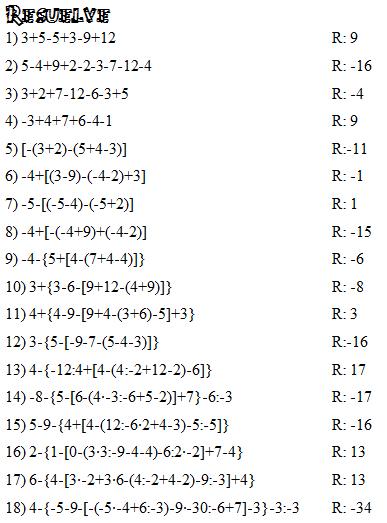 